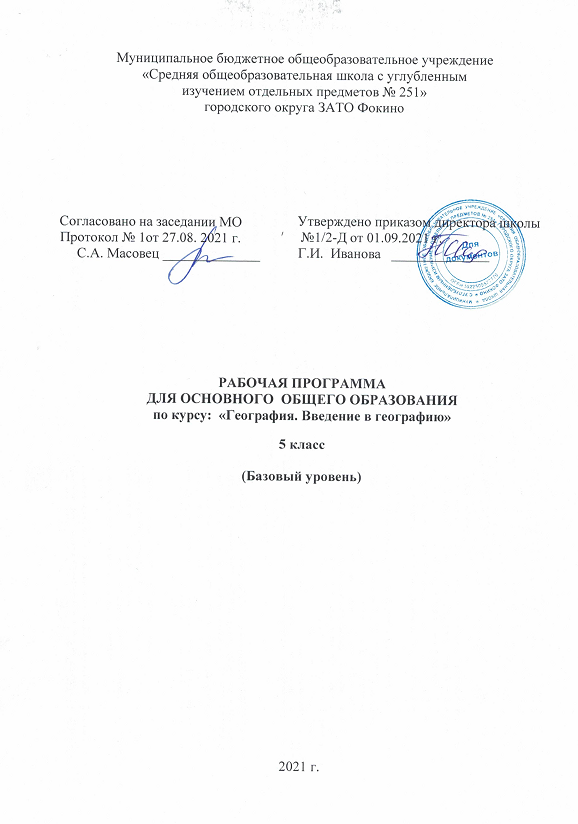 Рабочая программа по географии для 5 класса (ФГОС)Рабочие программы Предметная линия учебников «Полярная звезда» 	В.В.Николина, А.И. Алексеев, Е.К. Липкина, « География» 5 – 9 классы Москва «Просвещение» 2019гПояснительная записка.Предлагаемая рабочая программа реализуется в учебниках по географии для 5 – 9 классов линии «Полярная звезда» под редакцией профессора А.И. АлексееваРабочая программа по географии составлена на основе:- фундаментального ядра содержания общего образования;- требований к результатам освоения основной образовательной программы основного общего образования, представленных в федеральном государственном образовательном стандарте общего образования второго поколения;- примерной программы основного общего образования по географии как инвариантной (обязательной) части учебного курса;- программы развития и формирования универсальных учебных действий;- программы духовно – нравственного развития и воспитания личности.В рабочей программе соблюдается преемственность с примерными программами начального общего образования, в том числе и в использовании основных видов учебной деятельности обучающихся.Вклад географии как учебного предмета в достижение целей основного общего образования трудно переоценить. География – предмет, содержание которого одновременно охватывает в единстве и во взаимосвязи многие аспекты естественного и гуманитарно – общественного научного знания. Такое положение географии обеспечивает формирование у детей:- комплексного представления о географической среде как среде обитания (жизненном пространстве) человечества на основе их ознакомления с особенностями жизни и хозяйства людей в разных географических условиях;- целостного восприятия мира в виде взаимосвязанной иерархии природно – общественных территориальных систем, формирующихся и развивающихся по определенным законам;- умений ориентироваться в пространстве на основе специфических географических средств (план, карта и т.д.), а также использовать географические знания для организации своей жизнедеятельности;- умений организации собственной жизни в соответствии с гуманистическими, экологическими, демократическими и другими принципами как основными ценностями географии;- предпрофильной ориентации.Пояснительная запискаОбщая характеристика курса географии.География в основной школе формирует у обучающихся систему комплексных социально ориентированных знаний о Земле как о планете людей, об особенностях и о динамике главных природных, экологических, процессов, протекающих в географическом пространстве, проблемах взаимодействия природы и общества, об адаптации человека к географическим условиям проживания, о географических подходах к устойчивому развитию территорий.Общеобразовательная программа для учащихся пятых классов МБОУ СОШ № 251, базового уровня, рассчитана на 34 учебных недели.Нормативные документы.Рабочая программа курса географии 5 класса «География» составлена на основе:- Федерального закона "Об образовании в    Российской Федерации"- Федерального государственного образовательного стандарта общего   образования;- Фундаментального ядра содержания общего образования;- Требований к результатам освоения основной образовательной   программы основного общего образования, представленных в федеральном государственном образовательном стандарте, общего образования  второго поколения;- Примерной программы основного общего образования по географии как  инвариантной (обязательной) части учебного курса;- Программы развития и формирования универсальных учебных  действий;- Разработана в рамках системно-деятельностного подхода с учётом требований ФГОС основного общего образования.В данном курсе используется  учебник «География» для 5-6 класса общеобразовательных учреждений авторов  А.И. Алексеев,  Э.К. Липкина, В.В. Николина. — под редакцией А.И. Алексеева; акад. Наук, Рос. акад. образования, издательство «Просвещение» - М: Просвещение 2012. (Академический учебник) (Полярная звезда).-Учебник  «Географии» 5 - 6 класса открывает   завершенную предметную линию «Полярная звезда»для основной школы- Локальных актов школы.Целью рабочей программы является:формирование у учащихся целостных представлений о природе Земли как планеты, о неоднородности различных территорий на примере крупнейших стран и регионов Земли, своей Родины, своей местности;знакомство с географической картой;пробуждение интереса к естественным наукам и к географии в частности;формирование умений безопасного и экологически целесообразного поведения в окружающей среде;знакомство с особенностями природы окружающего нас мира; с древнейшим изобретением человечества – картой и компасом;знакомство с взаимодействием природы и человека.Задачами рабочей программы является:Знакомясь с географией, обучать пользоваться учебником, как основным организатором учебной деятельности.Формируя интерес к предмету, использовать систему деятельностных параграфов «Учимся с Полярной звездой»;Формировать умений внимательно смотреть на окружающий мир, понимать язык живой природы.Через систему разноуровневых заданий, инструктивную систему помощи в самостоятельных работах, картографическую систему способствовать личностному росту и развитию ребёнка.Место географии в базисном учебном плане.География в основной школе изучается с 5 класса. Общее число учебных часов в 5 классе 34 часов  (1 час в неделю).В соответствии с базисным учебным планом курсу географии на ступени основного общего образования предшествует курс «Окружающий мир», включающий определенные географические сведения. По отношению к курсу географии, данный курс является пропедевтическим.В свою очередь, содержание курса географии в основной школе является базой для изучения общих географических закономерностей, теорий, законов, гипотез в старшей школе.Курс географии 5 класса опережает по времени изучение многих тем, которые нуждаются в опоре на другие предметы, вследствие чего многие межпредметные связи (например, с математикой, физикой, биологией, историей) не могут быть установлены. Поэтому некоторые вопросы в курсе 5 класса рассматриваются на уровне представлений.Таким образом, содержание курса в основной школе представляет собой базовое звено в системе непрерывного географического образования и является основой  последующей уровневой и профильной дифференциацией.Цели географии:- формирование системы географических знаний как компонента научной картины мира;- формирование целостного географического обзора планеты Земля на разных его уровнях. (планета в целом, территории материков, России, своего региона и т.д.);- понимание особенностей взаимодействия человека и природы на современном этапе его развития с учетом исторических факторов;- познание основных природных, социально – экономических, экологических, геополитических процессов и закономерностей, происходящих в географическом пространстве России в мире;- формирование системы интеллектуальных, практических, универсальных учебных, оценочных, коммуникативных умений, обеспечивающих безопасное, социально и экологически целесообразное поведение в окружающей среде;- формирование общечеловеческих ценностей, связанных с пониманием значимости географического пространства для человека, с заботой о сохранении окружающей среды для жизни на Земле;- формирование опыта жизнедеятельности через усвоенных человечеством научные общекультурные достижения (карта, космические снимки, путешествия, наблюдения, традиции, использование приборов и техники). Всё это способствует изучению, освоению и сохранению географического пространства;- формирование опыта ориентирования в географическом пространстве с помощью различных способов (план, карта, приборы, объекты природы и др.), обеспечивающих реализацию собственных потребностей, интересов, проектов;- формирование опыта творческой деятельности по реализации познавательных, социально – коммуникативных потребностей на основе создания собственных географических продуктов (схемы, проекты, карты, компьютерные программы, презентации);- понимание закономерностей размещения населения и территориальной организации хозяйства в связи природными, социально – экономическими, экологическими факторами, зависимости проблем адаптации и здоровья человека от географических условий проживания;- всестороннее изучение географии России, включая различные виды ее географического положения, природу региона, особенности природопользования в их взаимозависимости, ориентацию в разнообразных природных явлениях, их пространственной дифференциации, понимание истоков, сущности и путей решения проблем для устойчивого развития страны;- выработка у обучающихся понимания общественной потребности в географических знаниях, а также, формирование у них отношения к географии как возможной области будущей практической деятельности.Построение учебного содержания курса осуществляется последовательно от общего к частному с учетом реализации внутрипредметных и метапредметных связей. В основу положено взаимодействия научного, гуманитарного, аксиологического, культурологического, личностно – деятельностного, историко - проблемного, компетентностного подходов, основанных на взаимосвязи глобальной, региональной и краеведческой составляющих.Содержание курса направлено на формирование УУД, обеспечивающих развитие познавательных и коммуникативных качеств личности. Обучающиеся включаются в проектную и исследовательскую деятельность, основу которой составляют такте учебные действия, как умение видеть проблемы, ставить вопросы, классифицировать, наблюдать, проводить эксперимент, делать выводы и умозаключения, объяснять, доказывать, защищать свои идеи, давать определение понятиям, структурировать материал и др.Обучающиеся включаются в коммуникативную учебную деятельность, где преобладают такие ее виды, как умение полно и точно выражать свои мысли, аргументировать свою точку зрения, работать в сотрудничестве ( паре и группе), представлять и сообщать информацию в устной и письменной форме, вступать в диалог и т.д.Содержание курса географии 5 класса нацелено на формирование у обучающихся знаний:1. о неоднородностей и целостности Земли как планеты людей,2. о составе, строении и свойствах оболочек Земли,3. о влиянии природы на жизнь и хозяйство людей;4. топографо – картографических знаний и умений, позволяющих осознавать, что план и карта – выдающихся произведения человеческой мысли, обеспечивающие ориентацию в географическом пространстве;5. знаний о Земле как о планете Солнечной системы и о следствиях вращения Земли вокруг своей оси и вкруг Солнца;6. о расселении людей по планете, о государствах и их столицах.Планируемые результаты освоения курса географииЛичностными результатами обучения географии является формирование всесторонне образованной, инициативной и успешной личности, обладающей системой современных мировоззренческих взглядов, ценностных ориентаций, идейно- нравственных, культурных, гуманистических и эстетических принципов и норм поведения.Изучение географии в основной школе обусловливает достижение следующих результатов личностного развития:- воспитание российской гражданской идентичности, патриотизма, любви и уважения к Отечеству, чувства гордости за свою Родину, прошлое и настоящее многонационального народа России ;- формирование целостного мировоззрения, соответствующего современному уровню развития науки и общественной практики, а также социальному, культурному, языковому и духовному многообразие современного мира;- формирование ответственного отношения к учению, готовности к саморазвитию и самообразованию на основе мотивации к обучению и познанию, осознанному выбору с учетом познавательных интересов;- формирование познавательной и информационной культуры, в том числе развитие навыков самостоятельной работы с учебными пособиями, книгами, доступными инструментами и техническими средствами информационных технологий;- формирование ценности здорового и безопасного образа жизни; усвоение правил индивидуального и коллективного безопасного поведения в чрезвычайных ситуациях, угрожающих жизни и здоровья людей;- формирование толерантности как нормы сознательного и доброжелательного отношения к другому человеку, его мнению, мировоззрению, культуре, языку, вере, гражданской позиции;- освоение социальных норм и правил поведения в группах, и в сообществах, заданных инструментами социализации соответственно возрастному статусу обучающихся;- формирование основ социально – критического мышления;- формирование коммуникативной компетентности в образовательной, общественно полезной , учебно – исследовательской, творческой и других видах деятельности;-формирование основ экологического сознания на основе признания ценности жизни во всех ее проявлениях и необходимости ответственного, бережного отношения к окружающей среде;- осознание важности семьи в жизни человека и общества, принятие ценностей семейной жизни, уважительное и заботливое отношение к членам своей семьи;-развитие эстетического сознания через освоение художественного наследия народов мира и России, творческой деятельности эстетического характера.Метапредметными результами освоения географии являются:- умение самостоятельно определять цели своего обучения, ставить и формулировать для себя новые задачи в учебе и познавательной деятельности;- умение овладевать навыками самостоятельного приобретения новых знаний, организации учебной деятельности, поиск средств ее осуществления;- умение самостоятельно планировать пути достижения целей, осознанно выбирать наиболее эффективные способы решения учебных и познавательных задач;- умение соотносить свои действия с планируемыми результатами, осуществлять контроль своей деятельности в процессе достижения результата, корректировать свои действия в соответствии с изменяющейся ситуацией;- владение основами самоконтроля, самооценки, принятия решений и осуществления осознанного выбора в учебной и познавательной деятельности;- умение определять понятия, создавать обобщения, самостоятельно выбирать основания и критерии для классификации, устанавливать причинно-следственные связи и делать выводы;- умение создавать, применять и преобразовывать знаки и символы для решения учебных и познавательных задач;- умение организовывать сотрудничество, работать индивидуально и в группе; умение осознанно использовать речевые средства для выражения своих мыслей и потребностей;- умение извлекать информацию из различных источников, умение свободно пользоваться справочной литературой;- умение на практике пользоваться основными логическими приемами, методами наблюдения, моделирование, объяснения, решение проблем, прогнозирования;-и умение работать в группе – эффективно сотрудничать и взаимодействовать на основе координации различных позиций при выработке общего решения в совместной деятельности, слушать партнера, формулировать и аргументировать свое мнение;-формирование и развитие компетентности в области использования ИКТ;-формирование и развитие экологического мышления, умение применять его на практике;- формирование умений ставить вопросы, выдвигать гипотезу и обосновывать ее, давать определение понятиям;- формирование осознанной адекватной и критической оценки в учебной деятельности, умение самостоятельно оценивать свои действия и действие одноклассников.Предметными результатами освоения географии являются:-формирование представлений о географической науке, ее роли в освоении планеты человеком, географических знаниях как компоненте научной картины мира, их необходимости для решения современных практических задач человечества и своей страны;- формирование первичных навыков использования территориального подхода как основы географического мышления для осознания своего места в целостном. Многообразном и быстро изменяющемся мире и адекватной ориентации в нем;- формирование умений и навыков использования разнообразных географических знаний в повседневной жизни для объяснения и оценки различных явлений и процессов, самостоятельного оценивания уровня безопасности окружающей среды;- овладение элементарными практическими умениями использования приборов и инструментов для определения количественных и качественных характеристик компонентов географической среды;- овладение основами картографической грамотности и использования географической карты как одного из « языков» международного общения ;- овладение основными навыками нахождения, использования и презентации географической информации;Содержание  учебного предмета по географии 5 класс.ГЕОГРАФИЯ ЗЕМЛИВведение: зачем нам география и как мы её будем изучать. Зачем нам и купцу география. Задачи и методы у науки географии. Как работать с учебником, чтобы достичь успеха.Раздел 1. На какой Земле  мы живём.Развитие   географических   знаний   о   Земле.   Развитие представлений человека о мире. Выдающиеся географические открытия (Эпоха великих географических открытий). Современный этап научных географических исследований. Сбор географической информации, её передача и хранение.Раздел 2. Планета Земля.Мы во вселенной. Как устроена Солнечная система. Устройство нашей планеты.Движение земли вокруг оси (осевое) и по орбите (орбитальное). Условные линии (экватор, тропики, полюса, ось Земли). Распределение света и тепла по поверхности Земли. Пояса освещённости. Дни солнцестояния и равноденствия.Раздел 3. План и карта.Ориентирование на местности. Значение ориентирования. Стороны горизонта по солнцу и звёздам. Азимут. Компас. Умение пользоваться планом местности и составлять простейший план. Топографические карты, аэрофотоснимки, космические снимки. Решение практических задач.План и карта. Изображение земной поверхности. Условные знаки  и масштаб плана и карты. Измерение расстояний и определение направлений. Изображение неровностей земной поверхности на плане и карте. Горизонтали и бергштрихи.Географическая карта — особый источник информации. Отличия карты от глобуса. Свойства географической карты (масштаб, шкала высот и глубин, легенда карты, градусная сетка). Многообразие карт.Градусная сетка. Меридианы. Параллели. Стороны горизонта на кате. Решение практических задач.Географические координаты. Значение геокоординат. Определение широты и долготы. Часовые пояса. Решение практических задач (учимся с Полярной звездой).Раздел 4. Человек на Земле.Как люди заселили Землю. Возникновение земледелия. Типы хозяйственной деятельности человека на Земле. Возникновение животноводства. Приспособление людей к новым условиям. Окружающая среда.Расы и народы. Основные расы и их признаки. Численность населения и размещение. Столицы.  Политическая карта. Страны мира.Раздел 5. Литосфера – твердая оболочка Земли.Литосфера. Внутреннее строение. Проявления внешних и внутреннихсил. Строение литосферы. Горные породы, минералы и полезные ископаемые.  Их происхождение. Землетрясения. Вулканы и их виды. Тихоокеанское вулканическое кольцо. Гейзеры.Рельеф Земли. Горы, равнины их многообразие. Использование человеком. Описание равнин и гор по картам и плану. Формы гор и равнин.ПРАКТИКУМ: Учимся с «Полярной звездой» Конкурс «Скульптурный портрет планеты»Календарно-тематическое планирование. География 5 класс. ФГОС (1 час в неделю, 34 часов)№Тема урокаКол-во часовДата проведенияДомашнее заданиеПримечание1.Ведение. Зачем нам география и как мы будем её изучать1§ 12,3Раздел 1. На какой Земле мы живём.Как люди открывали Землю.42§2,3 4География сегодня1§ 45Обобщение по теме1Задан. ст.186Раздел 2. Планета Земля.Мы во вселенной41§ 57Движения Земли1§ 68Солнечный свет1§ 79Обобщение по теме1Задан. ст. 2810Раздел 3. План и картаОриентирование на местности101§ 811, 12Земная поверхность на плане и карте2§ 9,10 13Учимся с «Полярной звездой»1§ 11Пр.р.№1. Проведение полярной съемки местности.14Географическая карта1§ 1215Градусная сетка1§ 13 16, 17Географические координаты2§ 14, 1518Учимся с «Полярной звездой»1§ 16Пр.р.№2. Определение направлений, расстояний  и географических координат на карте19Обобщение по теме1Задан. Стр. 5620Раздел 4. Человек на ЗемлеКак люди заселяли Землю41§ 1721Расы и народы1§ 1822Учимся с «Полярной звездой»1§ 1923Обобщение по теме1Задан. Стр. 6624Раздел 5. Литосфера – твёрдая оболочка ЗемлиЗемная кора – верхняя часть литосферы101§ 2025Горные породы, минералы и полезные ископаемые1§ 2126, 27Движение земной коры2§ 22, 2328Рельеф Земли. Равнины1§ 2429Рельеф Земли. Горы1§ 2530Учимся с «Полярной звездой»1§ 26Пр.р.№3 Определение горных пород и свойств31Литосфера и человек1§ 2732Обобщение по теме1Задан. Стр.9233Проект «Скульптурный портрет планеты»Задание стр. 88-89 Практическая работа № 4. Презентация проектов34Решение практических задач1нет 